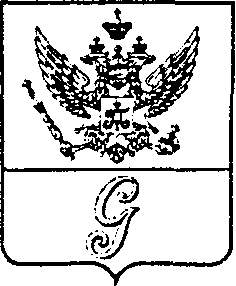 СОВЕТ  ДЕПУТАТОВ  МУНИЦИПАЛЬНОГО  ОБРАЗОВАНИЯ  «ГОРОД  ГАТЧИНА»ГАТЧИНСКОГО  МУНИЦИПАЛЬНОГО  РАЙОНАТРЕТЬЕГО  СОЗЫВАРЕШЕНИЕот                2018 года                                                                                     № Об утверждении тарифов на платные услуги,предоставляемые  МБУ «Гатчинский городской спортивно - досуговый центр» В целях совершенствования работы по организации физкультурных спортивных мероприятий, повышения качества предоставления платных услуг, относящихся к основным видам деятельности, для граждан и юридических лиц, в соответствии с Федеральным законам от  06.10.2003       №  131-ФЗ «Об общих принципах организации местного самоуправления в Российской Федерации», руководствуясь Порядком определения платы за оказание услуг (выполнение работ), относящихся к основным видам деятельности муниципальных бюджетных учреждений, для граждан и юридических лиц, утвержденным решением совета депутатов МО «Город Гатчина» от 25.05. 2011 года № 29 (в редакции решения от 27.12.2016 № 73), в соответствии с протоколом заседания Тарифной комиссии Гатчинского муниципального района от 24.11.2017 № 24,  руководствуясь Уставом МО «Город Гатчина», совет депутатов МО «Город Гатчина» Р Е Ш И Л:1. Утвердить  тарифы (цены)  на платные услуги, предоставляемые МБУ «Гатчинский городской спортивно-досуговый центр» для: 1.1 Стадиона «Балтийский» согласно Приложению 12. Настоящее решение вступает в силу со дня официального опубликования.3. Контроль  за исполнением  решения  возложить на постоянную комиссию совета депутатов МО «Город Гатчина» по вопросам экономической и бюджетной политики.Глава МО «Город Гатчина» - председатель совета депутатов МО «Город Гатчина»                                                       В.А.ФилоненкоПриложение  1Приложение  1к решению совета депутатовк решению совета депутатовМО "Город Гатчина"МО "Город Гатчина"от                   № от                   № Тарифы (цены) на платные услуги,Тарифы (цены) на платные услуги,Тарифы (цены) на платные услуги,предоставляемые  МБУ "Гатчинский городской спортивно-досуговый центр"        предоставляемые  МБУ "Гатчинский городской спортивно-досуговый центр"        предоставляемые  МБУ "Гатчинский городской спортивно-досуговый центр"        Стадион "Балтийский"Стадион "Балтийский"Стадион "Балтийский"№ п/пНаименование услуги Единица изм.Стоимость 1Футбольное поле 1.1Разовое посещение    (группы до 15 чел.)руб/час/группа2 800,00 - поле                      1 400,00 -1/2 поля  1.2Соревнованияруб/час3 270,002Теннисный корт 2.1Разовое посещение (взрослые) руб/час/чел 140,00 2.2Разовое посещение (дети) руб/час/чел140,00 2.3Для общеобразовательных школ и ДЮСШ  руб/час/группа935,00 2.5Соревнованияруб/час1400,003Волейбольная площадкаруб/час/группа400,00